Esercizio svoltoDeterminare l’equazione della retta  tangente nel punto  alla circonferenza  di equazione . Tracciare i grafici.Per determinare l’equazione della retta tangente  si può applicare la regola dello sdoppiamento, cioè si utilizza la seguente equazione:dove  e  sono le coordinate del punto di tangenza.Pertanto sapendo che  ed inoltre che  si sostituiscono a posto delle lettere i numeri nell’equazione suddetta, cioè:Semplificando si ottiene:Svolgendo i calcoli si ha:Esplicitando rispetto alla variabile  si ottiene:equazione della retta tangente  alla circonferenza  nel punto .Graficamente si ha: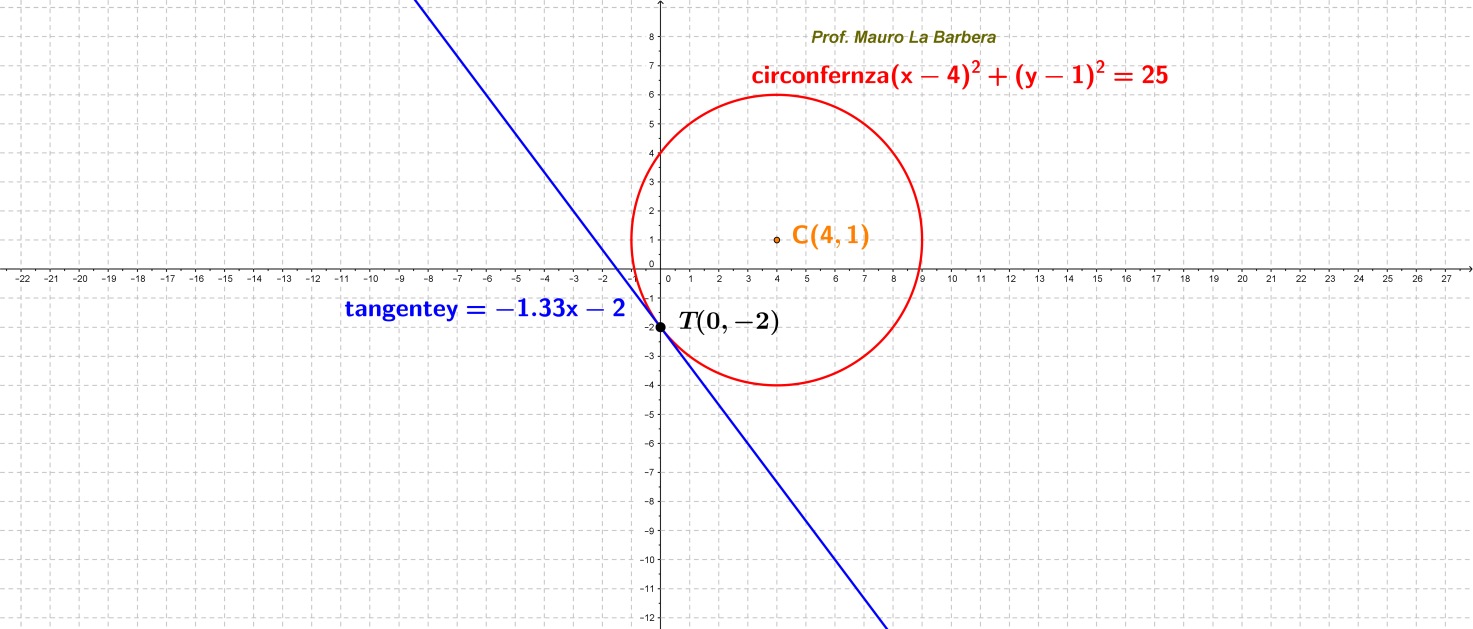 